MOÇÃO Nº 673/2017Manifesta apelo ao Poder Executivo Municipal, para realizar em caráter de urgência, serviço de poda de árvore em área pública, defronte o nº 271 da Rua São Salvador, no bairro Sartori, neste município.Senhor Presidente,Senhores Vereadores, CONSIDERANDO que, este vereador foi procurado por vários moradores do bairro Sartori, reivindicando serviços de poda de 01 árvore plantada em área pública existente na Rua São Salvador, defronte o n.º 271, no bairro Sartori, neste município;CONSIDERANDO que o pedido se deve ao fato de que os munícipes realizaram formalmente a solicitação desse serviço, através de protocolo, onde em resposta houve o DEFERIMENTO para execução da poda, a qual está inclusa no cronograma de serviços da equipe de poda da Prefeitura;CONSIDERANDO que apesar deste deferimento, já faz alguns meses desta resposta de protocolo e até hoje não foi feito o serviço requerido e, na resposta, há Prefeitura não estipulou data ou prazo para ocorrência da poda desta árvore, deixando a população sem saber quando irão solucionar este problema já de ciência do setor responsável;CONSIDERANDO por fim que o problema é grave, pois a copa da árvore já está pendendo para o outro lado da rua e, acidentes com galhos caindo já foram registrados no local, o que deixa a população cada vez mais temerária, reivindicando urgência para a poda desta árvore, visando resguardar a saúde e segurança de quem passa pela Rua São Salvador, no bairro Sartori.Ante o exposto e nos termos do Capítulo IV do Título V do Regimento Interno desta Casa de Leis, a CÂMARA MUNICIPAL DE SANTA BÁRBARA D’OESTE, ESTADO DE SÃO PAULO, apela ao Excelentíssimo Senhor Prefeito Municipal, Denis Andia, para realizar em caráter de URGÊNCIA serviço de poda de árvore em área pública, defronte o nº 271 da Rua São Salvador, no bairro Sartori, neste município.       Plenário “Dr. Tancredo Neves”, em 21 de agosto de 2.017.JESUS VENDEDOR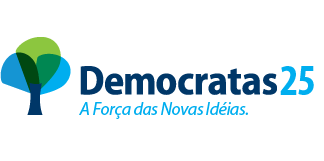 -Vereador / Vice Presidente-